St. Catharines Rowing Club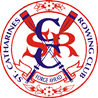 2022 Board of DirectorsNomination Form(Complete all sections below.  Nominations close 11:59 p.m. November 30, 2021)Email completed form to chris.blackwood1@cogeco.ca , Club Secretary and Chair of Nominating Committee.NAME:ADDRESS:EMAIL:PHONE:ELIGIBILITY:I declare that I am eligible for nomination (check all that apply):At least 18 years of age2021 paid member of SCRC2021 SCRC Director2021 SCRC CoachSCRC Past PresidentCANDIDATE’SBIOGRAPHY:(100 words max)(type here….table will expand to fit)CANDIDATE’S STATEMENT:(100 words max)(type here….table will expand to fit)INFORMATION RELEASE:I give permission to SCRC to make my biography and statement available to the voting members of the club during the nominating and election period.Signature:DATE: